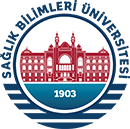 SAĞLIK BİLİMLERİ ENSTİTÜSÜ MÜDÜRLÜĞÜNEDoktora yeterlilik sınavına girmek istiyorum. Bilgilerinize ve gereğini arz ederim.                                                                                                                                                                   /  /                                                                                                                                          İmza                       Öğrencinin, Adı ve Soyadı                                                                                                                                                                           Aşağıda bilgileri yer alan doktora öğrencisinin yeterlik sınavına girmesi tarafımdan uygun bulunmuştur.  /  /    İmza(Unvanı, Adı ve Soyadı)DanışmanAdres		:      Telefon	:      E-Posta	:      ÖğrencininÖğrencininAdı SoyadıNumarasıAnabilim DalıProgramı